Heyhouses Reception NewsletterSummer Term 1 Week 5www.heyhouses.lancs.sch.uk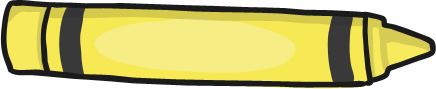 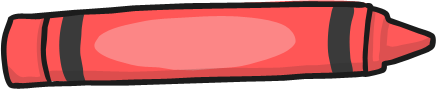 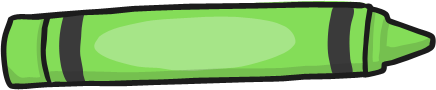 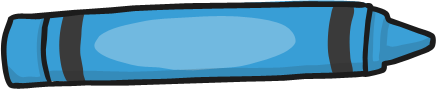 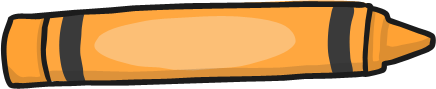 This WeekIt was National Numeracy Week. The children enjoyed playing number games, making Numberblock crowns to wear, completing number challenges and singing number songs. Thank you for coming up with some inventive ways of wearing numbers too! We have also been investigating Mini-beasts by learning some fascinating facts about them and completing some creative crafty activities. On Friday we went bug-hunting around our school grounds and used magnifying glasses and microscopes to look closely at them.This WeekIt was National Numeracy Week. The children enjoyed playing number games, making Numberblock crowns to wear, completing number challenges and singing number songs. Thank you for coming up with some inventive ways of wearing numbers too! We have also been investigating Mini-beasts by learning some fascinating facts about them and completing some creative crafty activities. On Friday we went bug-hunting around our school grounds and used magnifying glasses and microscopes to look closely at them.PhonicsThis week has been an Assessment and Review week. We have checked how the children are at identifying all the sounds and harder to read words we have learnt so far. MathsFocus: ComparisonThe children have been provided with experiences that help them develop an understanding of the magnitude of numbers. This included considering where numbers to 10 are in relation to each other, identifying which is more or less. Home Challenge: Play track games using a dice. Model the language of ‘more than’, ‘less than’.MAD Festival 2023  22nd May- 9th JuneEvery Summer Term at Heyhouses, we hold a Music Arts and Drama Festival, introducing the children to a variety of creative experiences. We are looking forward to welcoming some special performers in to school and the children will have wonderful opportunities to try something new and widen their horizons! The Theme for The Festival this year is ‘Celebrating the best ’  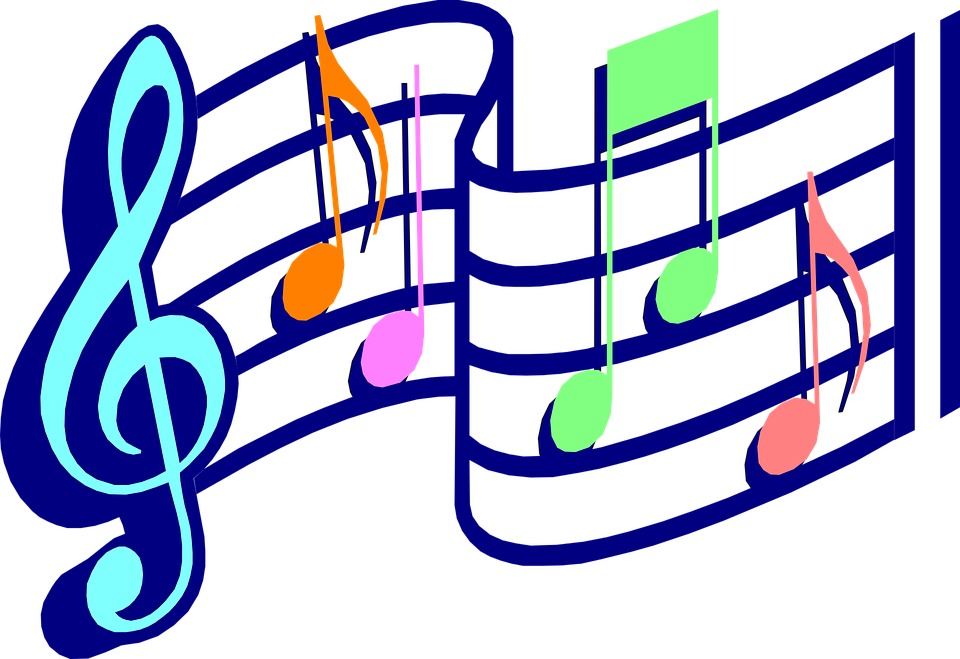 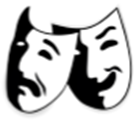 Next Week………Please send empty lidded containers such as Pringles tubes or coffee tins to be turned into shakers.                                                      MAD Festival 2023  22nd May- 9th JuneEvery Summer Term at Heyhouses, we hold a Music Arts and Drama Festival, introducing the children to a variety of creative experiences. We are looking forward to welcoming some special performers in to school and the children will have wonderful opportunities to try something new and widen their horizons! The Theme for The Festival this year is ‘Celebrating the best ’  Next Week………Please send empty lidded containers such as Pringles tubes or coffee tins to be turned into shakers.                                                      